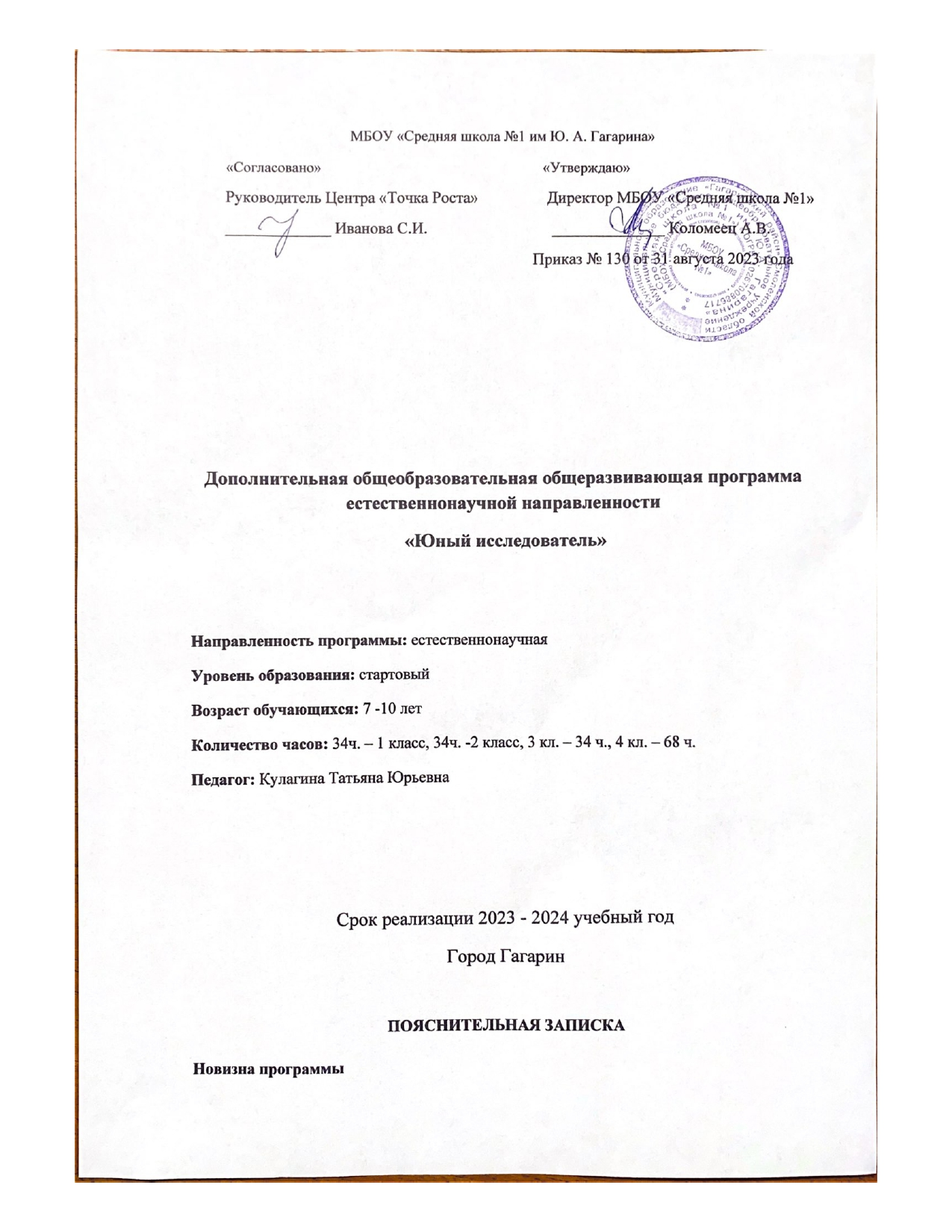 ПОЯСНИТЕЛЬНАЯ ЗАПИСКАНовизна программы      Данная программа дополняет и расширяет знания детей об окружающем мире, прививает интерес к предметам естественнонаучной направленности и позволяет использовать эти знания на практике. Предметно-практическая и продуктивная деятельность детей способствует развитию навыков анализирующего наблюдения, активизации мыслительной деятельности и речи обучающихся. Содержание программы на 80 % состоит из практических занятий, побуждающих думать, наблюдать, рассуждать, высказывать свою точку зрения, обосновывать её, делать выводы. Это дает ребенку возможность почувствовать себя активным участником в окружающих его природных процессах - найти свое место в мироздании. Такой подход к обучению поддерживает и развивает естественную любознательность  детей младшего школьного возраста.Актуальность программы        Общеизвестно, что основы мировоззрения человека закладываются в младшем школьном возрасте. Преподавание естественных наук в младшей школе достаточно обширно и предлагает детям начальные сведения из физики, химии, биологии, географии, экологии  и астрономии. Однако, не смотря на объединяющий в себе все эти элементы естественных наук учебник, используемый в начальной школе, научные факты изучаются каждый в отдельности, при этом практически не выделяются взаимосвязи между ними. Обучение в школе часто опирается на заучивание большого количества фактического материала, при этом новые факты часто не связаны с повседневным опытом младшего школьника.    Прежде чем начать детальное изучение наук, необходимо заранее подготовить почву, т.е. создать «матрицу», которая в дальнейшем будет постепенно заполняться. Наиболее важным фактором в этом процессе являются не столько сами знания, сколько развитие мышления детей. Необходимо научить младших школьников сравнивать, обобщать, анализировать, и экспериментировать. Когда ребенка побуждают подробно и развернуто объяснять явления и процессы в природе, то рассуждения превращаются в метод познания и способ решения логических задач. Поэтому данная программа охватывает систему естественных наук, формируя взаимосвязи между ними. Используя методы моделирования, наблюдения, экспериментирования и проектирования в процессе обучения по данной программе создаются связи внутреннего мира ребёнка с окружающей средой. Таким образом, ребёнок устанавливает личностные эмоционально окрашенные связи с объектами и явлениями окружающего мира.Цель программы: развитие познавательных интересов и интеллектуально - творческого потенциала  младших школьников,  формирование начальных естественнонаучных представлений и воспитание природоохранного сознания через опытно-экспериментальную деятельность.Задачи программыФормировать и развивать коммуникативные умения: умение общаться и взаимодействовать в коллективе, работать в парах, группах, уважать мнение других, объективно оценивать свою работу и деятельность других обучающихся.Воспитывать потребность в саморазвитии, самостоятельности, ответственности, активности.Воспитывать экологическую культуру через любовь и интерес к природе, через познание окружающего мира.Развивать познавательные интересы, интеллектуальные и творческие способности, а также практические умения работать с приборами, инструментами, с  различными источниками информации.  Развивать творческое воображение, внимание, наблюдательность, логическое мышление.Развивать  языковую культуру и формировать речевые умения: четко и ясно излагать  мысли, давать определения понятиям, строить умозаключения, аргументировано доказывать свою точку зрения.Расширять и  углублять представления детей об окружающем мире через знакомство с элементарными знаниями из различных областей наук.Расширить знания элементарных представлений об основных физических свойствах и явлениях.Дать представление о химических свойствах веществ.Познакомить с основными географическими понятиями и явлениями.Расширить знания об экологии и экологической ситуации в  России, Смоленской области.Прививать интерес к экспериментально-исследовательской деятельности, познакомить со структурой исследовательской деятельности, со способами поиска информации.Планируемые результаты освоения курсаЛичностные: Умение слушать и вступать в диалог, участвовать в коллективном обсуждении проблем.Умение интегрироваться в группу сверстников и строить продуктивное взаимодействие со сверстниками и взрослыми.Овладение основами самоконтроля, самооценки, принятия решений в учебной и познавательной деятельности.Ответственное отношение к природе, осознание необходимости защиты окружающей среды.Метапредметные:Умение работать с приборами, инструментами, с разными источниками информации.Умение составлять рассказы, сообщения, используя результаты наблюдений, материал дополнительной литературы.Совершенствование мышления, творческих способностей, умение думать самостоятельно, логично и последовательно.Предметные:Овладение простейшими практическими умениями и навыками в области естественных наук. Расширение и углубление знаний о разнообразии мира живой и неживой природы.Овладение навыками экологически грамотного и безопасного поведения в природе, бережное отношение к объектам живой и неживой природы.Повышение мотивации к эксперименттально-исследовательской деятельности.Повышение интереса к естественнонаучному образованию;Овладение составляющими исследовательской  деятельности, умение ставить вопросы, наблюдать, проводить  эксперименты, фиксировать результаты наблюдений, делать выводы и заключения связанные с различными природными явлениями, химическими и физическими свойствами, объяснять, доказывать, защищать свои идеи.Учебно-тематическое планирование  Первый год обучения (1класс)Второй год обучения (2 класс)Третий год обучения (3 класс)СОДЕРЖАНИЕ ПРОГРАММЫ ПЕРВОГО ГОДА ОБУЧЕНИЯ(1 КЛАСС).Раздел 1. Введение в программу (теория 1 ч.).Тема 1.1. Вводное занятие.Теория (1 ч.): Инструктаж по технике безопасности на занятиях. Понятие «наука», классификация наук. Просмотр презентации  «Мир науки».Раздел 2. Загадочная микробиология (теория 1 ч., практика 1ч.).Тема 2.1. Мир микробов.Теория (1 ч.): Первые жители Земли. Влияние микробов на человека и другие живые организмы. Опасные и полезные микробы. Необычные факты из жизни микробов. Практика (1 ч.): Презентация  «Как выглядят микробы». Опыты «Путешествие микроба»,  «Микроб в ладошке», «Чужие микробы», «Ловим микроба». Раздел 3. Интересная ботаника (теория 1 ч., практика 2 ч.).Тема 3.1. Мир растений.Теория (1 ч.): Многообразие растений. Части растений. Плоды и семена. Дикорастущие и культурные растения. Практика (2  ч.): Практическая работа «Выращивание растения из семени». Экскурсия в парк «Растения нашего края».Раздел 4. Интересная дендрология  (теория 1 ч., практика 2 ч.).Тема 4.1. Мир  деревьев и кустарников.Теория (1 ч.): Деревья и их разнообразие. Строение деревьев. Развитие дерева. Чем деревья отличаются от кустарников.Практика (2  ч.): Просмотр презентации «Деревья и кустарники». Практическая работа. Игра «Угадай, чей листочек?»
Раздел 5. Интересная микология (теория 1 ч., практика 2 ч.).Тема 5.1. Грибное царство.                                                                Теория (1 ч.): Разнообразие грибов и строение. Различие наиболее распространенных съедобных, несъедобных и ложных грибов.Практика (2  ч.):  Просмотр фильма «Грибы». Изготовление памятки «Съедобные и ядовитые грибы»Раздел 6. Удивительная  зоология (теория 2 ч., практика 2 ч.).Тема 6.1. Мир животных.   Теория (2 ч.): Разнообразия в мире животных, развитие и изменение животных при изменении условий жизни. Легенды и факты о животных. Повадки, особенности поведения диких животных их пользе для природы. Практика (2  ч.): Просмотр фильма «Мир животных». Составление альбома «Многообразие животных». Раздел 7. Удивительная орнитология (теория 2 ч., практика 2 ч.).Тема 7.1. Мир птиц. Теория (2 ч.): Многообразие птиц.  Особенности строения птиц. Особенности питания птиц (растениеядные, насекомоядные, хищники).  Среда обитания птиц. Птицы леса. Водоплавающие птицы. Роль птиц в жизни человека. Хищные птицы. Лесные доктора. Практика (2  ч.): Практические работы  «Определи место обитания птиц по внешнему виду», «Определение птиц по голосу». Просмотр фильма                              «Многообразие птиц». Познавательная викторина «Перелётные птицы нашего края». Акции «Кормушка для птиц». Раздел 8. Удивительная энтомология (теория 1 ч., практика 2 ч.).Тема 8.1. Мир насекомых. Теория (1 ч.): Многообразие и значение насекомых в природе. Особенности внешнего и внутреннего строения насекомых. Сезонные явления в жизни насекомых. Практика (2 ч.): Просмотр фильма «Загадочный мир насекомых» Опыты «Муравьиная дорога», «Спасатели». Конкурс рисунков «В мире насекомых». Работа с коллекциями насекомых.Раздел 9. Увлекательная   ихтиология (теория 2 ч., практика 2 ч.).Тема 9.1. Мир рыб.Теория (2 ч.): Многообразие рыб. Внешнее строение рыб. Питание рыб. Места обитания, особенности поведения.  Многообразие аквариумных рыбок. Практика (2 ч.): Просмотр видеофильма «Подводный мир». Моделирование аквариума. Мини-проект «Создание условий для обитания декоративных рыбок в аквариуме».Раздел 10. Познавательная фенология (теория 2  ч., практика 2 ч.). Тема 10. 1. Сезонные изменения в природе.Теория (2 ч.): Сезонные изменения в жизни растений и животных. Миграции, перелеты, спячка, оцепенение, листопад, покой. Причины сезонных изменений, приспособления к сезонным изменениям.Практика (2 ч.):  Просмотр фильма «Сезонные изменениями в природе и жизни людей». Работа с календарем фенологических изменений в природе.Раздел 11. Важная экология (теория 1 ч.).Тема 11.1. Охрана природы.Теория (1 ч.): Охрана растительного и животного мира. Конкурс рисунков  «Сохраним природу нашего города». Раздел 12. Итоговое занятия (практика 2 ч.).Тема 12.1. Фестиваль проектовПрактика (2 ч.): фестиваль проектов (защита альбомов)	СОДЕРЖАНИЕ ПРОГРАММЫ ВТОРОГО ГОДА ОБУЧЕНИЯ(2 КЛАСС) Раздел 1. Введение (теория 1 ч.).Тема 1.1. Вводное занятие.Теория (1 ч.): Инструктаж по технике безопасности. Знакомство с науками, изучающими окружающий мир. Викторина «Мир наук». Раздел 2. Интересная география (теория 2 ч., практика 6  ч.).Тема 2.1. Наша планета Земля. Теория (2): Представление о форме Земли в древности. Форма и размеры Земли. Строение Земли. Вулканы, гейзеры, горячие источники. Материки и части света. Практика (6): опыт с песком, глиной, почвой; опыт «Извержение вулкана»;  Просмотр презентации «Путешествие по материкам». Создание карты материков.Раздел 3. Загадочная астрономия (теория 2 ч., практика 2 ч.).Тема 3.1.Загадки космоса.Теория (2 ч.):  Земля. Солнце. Планеты. Смена дня и ночи, времен года. Понятие «астрономия». Существует ли жизнь в космосе. Легенды о созвездиях.Практика (2 ч.): опыт «Смена времен года при помощи глобуса и лампы» (смена времен года); опыт «Звезды – соседи» (движение звезд по кругу); опыт «Перемещение планет» (движение планет); опыт «Куда направлен хвост кометы» (изучаем кометы); опыт «Откуда летят метеоры?» (изучаем метеоры и метеориты).Раздел 4. Занимательная физика (теория 3ч., практика 3ч.).Тема 4.1.  Физика вокруг нас.                             Теория  (3 ч.):  Агрегатное состояние вещества в зависимости от температуры. Тела и вещества под воздействием температуры. Температура. Термометр. Примеры различных температур в природе. Вода в природе. Вода в жизни животных, растений, человека. Круговорот воды в природе. Воздух вокруг нас. Свойства воздуха. Ветер. Распространение семян ветром. Чистый и загрязненный воздух. Источники загрязнения воздуха. Воздух и наше здоровье.Практика (3 ч.): Практическая измерение температуры воздуха в помещении и на улице, температуры почвы, на глубине и поверхности.  Опыты  «Волшебные превращения веществ». Сочинение сказки «Путешествие капельки». Составление рассказа «Что бы ты сделал для поддержания чистоты воздуха в твоем городе».Раздел 5. Удивительная химия (теория 3 ч., практика 6 ч.).Тема 5.1.  Вещества вокруг нас.Теория  (3 ч.):  «Чудеса на маминой кухне»: Поваренная соль и её свойства. Применение хлорида натрия в хозяйственной деятельности человека. Когда соль – яд. Кислоты на кухне. Пищевая сода. Чем полезна пищевая сода и может ли она быть опасной. Крахмал. Белки не только в курином яйце. Сахар. Жиры. Металлы на кухне.Практика (6 ч.): Практические работы «Очистка загрязнённой поваренной соли», «Опыты с солью»,  «Выращивание кристаллов»,  «Рисование солью»,  «Изготовление поделок из солёного теста»Раздел 6. Родной край – часть большой страны (теория 2 ч., практика 2 ч.).Тема 6.1. Мой город – часть большой страны.Теория (2 ч.): Территория и географическое положение края. Знакомство с картой, границы, история образования. История города. Достопримечательности.Практика (2 ч.):  Создание путеводителя по городу.Раздел 7. Итоговое занятие  (практика 2 ч.)Тема 7.1. Общий смотр знаний.Практика  (2  ч.): Фестиваль проектовСОДЕРЖАНИЕ ПРОГРАММЫ ТРЕТЬЕГО ГОДА ОБУЧЕНИЯ(3 КЛАСС)Тема 1. Что такое исследование? - 1ч Знания, умения и навыки, необходимые в исследовательском поиске.Знать исследовательские способности, пути их развития.Уметь находить значимые личностные качества исследователя.Тема 2. Как задавать вопросы? – 2 чЗадания на развитие  умений и навыков, необходимых в исследовательском поиске.  Как задавать вопросы,  подбирать вопросы по теме исследования.Тема 3. Как выбрать тему исследования? – 2 чПонятие «тема исследования». Задания на развитие речи, аналитического мышления. Игра на развитие наблюдательности.Тема 4. Учимся выбирать дополнительную литературу (экскурсия в библиотеку).  – 2ч.Экскурсия в библиотеку. Научить выбирать литературу на тему.Тема 5. Наблюдение как способ выявления проблем. – 8 ч.Способствовать развитию наблюдательности через игру «Поиск». Развивать умение находить предметы по их описанию, назначению, др.Тема 6. Экскурсия как средство стимулирования исследовательской  деятельности детей.- 1ч.Экскурсия в краеведческий музей.Тема 7. Совместное или самостоятельное планирование выполнения исследования.- 2 ч.Учить составлять план для выполнения исследования (алгоритм). Развивать речь учащихся. Формировать умение работать самостоятельно и в коллективе.Тема 8. Развитие умения выдвигать гипотезы. Развитие умений задавать вопросы.- 2ч.Выдвижение гипотез. Развивать умение правильно задавать вопросы. Тема 9. Методы исследования. – 2ч.Знакомство с методами исследования, их практическое применение.Тема 10. Эксперимент. – 2ч.Тема 11. Индивидуальные и коллективные проектные  работы по выбранной тематике. – 9ч.Самостоятельная работа учащихся над проектом. Подготовка фестиваля проектов. Фестиваль проектов..Тема 12. Подведение итогов работы  - 1 ч.Анализ своей проектной деятельности.СОДЕРЖАНИЕ ПРОГРАММЫ ЧЕТВЁРТОГО  ГОДА ОБУЧЕНИЯ(4 КЛАСС)  -2 ЧАСА В НДЕЛЮ, В ГОД -68 ЧАСОВВведение (2 ч.).  Знакомство с содержанием факультативного курса «Юный естествоиспытатель». Знакомьтесь – Химия!Анкета «Что я знаю о химии и химических веществах»Практические работы. 1. Приемы обращения с лабораторным оборудованием.Глава 1. Где работают естествоиспытатели? (16 ч.). Техника безопасности в химической лаборатории. Методы наблюдения. Можно ли поставить опыт «в уме»? История возникновения химии. Аптеки. Увеличительные приборы. Лупы. Создание микроскопа Левенгуком. Индикаторы – химические хамелеоны. Растения – индикаторы. Физические и химические явления. Организация исследований и представление результатов исследовательских работ школьников.Экскурсии. Экскурсия в химическую лабораторию. Экскурсия в аптеку.Практические работы. 2. Изготовление модели термометра и работа с ним. 3. Изготовление модели весов. Взвешивание различных предметов. 4. Рассмотрение под микроскопом предметов и веществ. Химические и физические явления. 5. Испытание индикаторами растворов соды, мыла, лимонной кислоты. 6. Испытание индикаторами соков, отваров, варенья.Исследовательская работа. Индикаторы – химические хамелеоны.Глава 2. Вещества и их свойства (7 ч.). Понятие вещества и тела. О знаменитых учёных – химиках (Д.И. Менделееве, М.В.Ломоносове, Роберте Бойле, Антуане Лавуазье). Агрегатные состояния вещества. Кристаллические вещества. Представляем химическую формулу.Фильмы.1. Жизнь и деятельность Д.И.Менделеева. 2. Михайло Ломоносов.Практические работы. 7. Выпаривание раствора сахара. 8. Разложение сахара при нагревании. Глава 3. Самое удивительное вещество – вода. Растворы (18 ч. ). Что такое «аш два о»?  Способы разделения веществ: хроматография, отстаивание, перекристаллизация, возгонка, дистилляция. Красители. Опреснение воды. Всё ли мы знаем о воде. Три состояния воды. Вода – составная часть живых организмов. Круговорот воды в природе. Экзаменуем воду. Смачивание. Кипячение воды. Диффузия в растворах. Универсальный растворитель. «Голодные и сытые» растворы. Как вырастить кристалл. Вода как среда обитания.Практические работы. 9. Способы разделения воды: фильтрование, отстаивание. 10. Очистка загрязненной поваренной соли. 11. Применение хроматографии для  разделения веществ. 12. Опреснение воды способом дистилляции. Конденсация. 13. Удаление пятен от фруктов  с ткани.  14. Замораживание – расширение. 15. Скорость таяния снега при разных условиях. Таяние соленой и пресной замороженной воды. 16. Наблюдение с помощью микроскопа за живыми организмами (инфузорией, сенной палочкой). 17. Сравнение воды, взятой из разных источников (морская вода, речная вода, вода из аквариума). 18. Растворение сахара в зависимости от температуры. 19. Засолка огурцов в рассоле и пакете. 20. Определение наличия воды в растениях. 21. Пенообразование в соленой и пресной воде. 22. Приготовление раствора для мыльных пузырей. 23. Испарение воды, скорость, условия. Самодельный холодильник.Фильм «Удивительное вещество – вода!».Исследовательская работа. Выращивание  кристаллов. Способы разделения веществ: с помощью делительной воронки, хроматографией. Приготовление раствора для мыльных пузырей.Глава 4. Газообразные вещества. Воздух. (7 ч) Знакомый незнакомец:  кислород. Углекислый газ СО2.. Превращение углекислого газа (сухой лёд). Что такое воздух. Воздух на службе у человека.Практические работы. 24. Получение кислорода. 25. Получение углекислого газа и изучения его  свойств. Сравнение свойств кислорода и углекислого газа. 26. Изучение состава воздуха.Исследовательская работа. Кислород и его значение для живых организмов. Устройство огнетушителя. Самодельный огнетушитель. Приготовление лимонада. Глава 5. В металлическом городе. (13ч.) Как ведут себя металлы (магнитные свойства, пластичность, ковкость, электропроводность). Таблица твёрдости веществ. На площади  Железной.  «Варим» чугун. Алюминиевый переулок и Медный тупик. В ювелирной мастерской.  Благородные металлы и медали. Молочные реки и творожные берега. Яичная скорлупа – источник кальция.Практические работы. 27. Составление коллекции веществ по твёрдости. Измеряем плотность металла. 28.  Образование ржавчины.   29.  Наблюдение за иглой, погруженной в воду с каплей масла. 30. Изучение состава скорлупы куриного яйца. 31. Опыты с железом: «Золотой нож». 32. Опыты с алюминием. 33. Медь и ее соединения. 34. Обнаружение ионов металлов по окраске пламени. Сказка. Как курочка снесла простое яичко. Исследовательская работа. Какие бывают сплавы  и где их применяют. Значение металлов для организма. Способы борьбы с «драконом, пожирающим железо». История появления зеркала. Черно-белая фотография. Изготовление скульптуры (гипс).Глава 6. Знакомьтесь: неметаллы! (12 ч.) Неметаллы  бывают  разные: жидкие, твёрдые, газообразные. Царь камней – углерод. «Светоносное»  вещество. Горючие жёлтые кристаллы. «Доктор Йод».    Рождающий воду.  Безжизненный газ. Бывает ли вода бромной?Практические работы. 35. Превращение углерода в «царя камней». 36. Получение сажи и угля. 37. Фосфор и его свойства. 38. Сера и ее свойства. 39. Йод и его свойства. 40. Обнаружение  йода с помощью крахмала. 41. Получение и свойства водорода. Экскурсия в музей газоперерабатывающего завода.Сказка. Доктор «Йод».Исследовательская работа. Многоликий углерод. Многоликий фосфор. История появления спичек. Как добывают огонь. Глава 7. Горные породы и минералы.(5 ч.) Полезные ископаемые. Как возникли полезные ископаемые. Месторождения полезных ископаемых на карте нашей Родины. Значение природных богатств  для человека. Безопасное использование ресурсов Земли.Практические работы. 42. Работа с контурными картами. 43. Изготовление панно из песка и т.п. 44. Изготовление коллекции полезных ископаемых. Исследовательская работа. Месторождения полезных ископаемых родного края. Горные породы и происхождение Земли. Минералы. Природный газ, каменный уголь и нефть.Заключение (1 час). Превращения в природе.Тематическое планирование (первый год обучения – 1 класс)Тематическое планирование (второй год обучения – 2 класс)Тематическое планирование (третий год обучения – 3 класс)Тематическое планирование (четвёртый  год обучения – 4 класс)№ п/пНаименование раздела, темыКоличество часовКоличество часовКоличество часов№ п/пНаименование раздела, темыВсегоТеорияПрактика1.Введение в программу111.1.Вводное занятие11 2.Загадочная микробиология 2112.1.Мир  микробов2113.Интересная  ботаника3	123.1.Мир растений3124.Интересная дендрология3124.1.Мир  деревьев и кустарников3125.Интересная  микология3125.1.Грибное царство3126.Удивительная  зоология4226.1.Мир животных4227.Удивительная орнитология4227.1.Мир птиц4228. Удивительная энтомология3128.1.Мир насекомых3129.Увлекательная   ихтиология4229.1.Мир рыб42210.Познавательная фенология42310.1.Сезонные изменения в природе42211.Важная   экология1111.1.Охрана природы 1112.Итоговое занятия2-212.1.Фестиваль проектов (защита альбомов)2-2Итого341519№ п/пНаименование раздела, темыКоличество часовКоличество часовКоличество часов№ п/пНаименование раздела, темыВсегоТеорияПрактика1.Введение в программу.111.1.Вводное занятие.112Интересная география8262.1.Наша планета Земля8263.Загадочная астрономия4223.1.Загадки космоса4224.Занимательная  физика6334.1Физика вокруг нас6335.Удивительная химия9365.1.Вещества вокруг нас9366.Родной край – часть большой страны4226.1.Мой город- часть большой страны4227.Итоговое занятия2-27.1.Фестиваль проектов2-2Итого341321№ п/пНаименование раздела, темыКоличество часовКоличество часовКоличество часов№ п/пНаименование раздела, темыВсегоТеорияПрактика1.Что такое исследование?112Как выбрать тему исследования?2113.Как выбрать тему исследования?2114.Учимся выбирать дополнительную литературу2115.Наблюдение как способ выявления проблем8446.Экскурсия как средство стимулирования исследовательской  деятельности детей117Совместное или самостоятельное планирование выполнения исследования2118Развитие умения выдвигать гипотезы. Развитие умений задавать вопросы229Методы исследования2210Эксперимент2211Индивидуальные и коллективные проектные  работы по выбранной тематике9912Фестиваль проектов1-1Итого34925№ п/пТема занятияФорма проведенияФорма проведения№ п/пТема занятияТеорияПрактика1Инструктаж по технике безопасности на занятиях. Понятие «наука», классификация наук. Просмотр презентации  «Мир науки».12Первые жители Земли. Влияние микробов на человека и другие живые организмы. Опасные и полезные микробы. Необычные факты из жизни микробов. 13Презентация  «Как выглядят микробы». Опыты «Путешествие микроба»,  «Микроб в ладошке», «Чужие микробы», «Ловим микроба». 14Многообразие растений. Части растений. Плоды и семена. Дикорастущие и культурные растения. 15Экскурсия в парк «Растения нашего края».16Практическая работа «Выращивание растения из семени»17Деревья и их разнообразие. Строение деревьев. Развитие дерева. Чем деревья отличаются от кустарников. Просмотр презентации « Деревья и кустарники».18Экскурсия в парк  «Деревья и их разнообразие».19Просмотр презентации «Деревья и кустарники». Практическая работа. Игра «Угадай, чей листочек?»110Оформление странички в альбоме наблюдений «Деревья и кустарники».111Разнообразие грибов и строение. Различие наиболее распространенных съедобных, несъедобных и ложных грибов.112Просмотр фильма «Грибы». Изготовление памятки «Съедобные и ядовитые грибы»213Разнообразия в мире животных, развитие и изменение животных при изменении условий жизни. 114Легенды и факты о животных. Повадки, особенности поведения диких животных их пользе для природы.115Просмотр фильма «Мир животных». Составление альбома «Многообразие животных». 216Многообразие птиц.  Особенности строения птиц. Особенности питания птиц (растениеядные, насекомоядные, хищники).  117Среда обитания птиц. Птицы леса. Водоплавающие птицы. Роль птиц в жизни человека. Хищные птицы. Лесные доктора.118Практические работы  «Определи место обитания птиц по внешнему виду», «Определение птиц по голосу». Просмотр фильма                              «Многообразие птиц».119Познавательная викторина «Перелётные птицы нашего края». Акции «Кормушка для птиц». 120Многообразие и значение насекомых в природе. Особенности внешнего и внутреннего строения насекомых. Сезонные явления в жизни насекомых.121Просмотр фильма «Загадочный мир насекомых» Опыты «Муравьиная дорога», «Спасатели». 122Конкурс рисунков «В мире насекомых». Работа с коллекциями насекомых.123Многообразие рыб. Внешнее строение рыб. Питание рыб. 124Места обитания, особенности поведения.  Многообразие аквариумных рыбок.125Просмотр видеофильма «Подводный мир». Моделирование аквариума.126Мини-проект «Создание условий для обитания декоративных рыбок в аквариуме».127Сезонные изменения в жизни растений и животных. Миграции, перелеты, спячка, оцепенение, листопад, покой.  128Причины сезонных изменений, приспособления к сезонным изменениям.129Просмотр фильма «Сезонные изменениями в природе и жизни людей».130Работа с календарем фенологических изменений в природе.131Охрана растительного и животного мира. Конкурс рисунков  «Сохраним природу нашего города».132Фестиваль проектов.1№ п/пТема занятияФорма проведенияФорма проведения№ п/пТема занятияТеорияПрактика1Инструктаж по технике безопасности. Знакомство с науками, изучающими окружающий мир. Викторина «Мир наук».12Представление о форме Земли в древности. Форма и размеры Земли. Строение Земли. Вулканы, гейзеры, горячие источники. 13Опыты с песком и глиной, почвой (свойства песка и глины); проведение опытов ««Вулканы». «Гейзеры».24Материки и части света.15 Просмотр презентации «Путешествие по материкам». Создание карты материков.46Земля. Солнце. Планеты. Смена дня и ночи, времен года. 17Опыт «Смена времен года при помощи глобуса и лампы» (смена времен года); опыт «Звезды – соседи» (движение звезд по кругу); опыт «Перемещение планет» (движение планет);18Понятие «астрономия». Существует ли жизнь в космосе. Легенды о созвездиях.19Опыт «Куда направлен хвост кометы» (изучаем кометы); опыт «Откуда летят метеоры?» (изучаем метеоры и метеориты).16Агрегатное состояние вещества в зависимости от температуры. Тела и вещества под воздействием температуры.17Практическое измерение температуры воздуха в помещении и на улице, температуры почвы, на глубине и поверхности.  Опыты  «Волшебные превращения веществ». 18Вода в природе. Вода в жизни животных, растений, человека. Круговорот воды в природе.19Сочинение сказки «Путешествие капельки». Создание макета «Круговорот воды в природе»110Воздух вокруг нас. Свойства воздуха. Ветер. Распространение семян ветром. Чистый и загрязненный воздух. Источники загрязнения воздуха. Воздух и наше здоровье.111Составление рассказа «Что бы ты сделал для поддержания чистоты воздуха в твоем городе».112Поваренная соль и её свойства. Применение хлорида натрия в хозяйственной деятельности человека. Когда соль – яд.113Практические работы «Очистка загрязнённой поваренной соли», «Опыты с солью».114Кислоты на кухне. Пищевая сода. Чем полезна пищевая сода и может ли она быть опасной.115Практическая работа «Выращивание кристаллов».  216Крахмал. Белки не только в курином яйце. Сахар. Жиры. Металлы на кухне.117Практические работы «Рисование солью»,  «Изготовление поделок из солёного теста».318Территория и географическое положение края. Знакомство с картой, границы, история образования. История города. Достопримечательности.219Создание путеводителя по городу.220Фестиваль проектов2№ п/пТема занятияФорма проведенияФорма проведения№ п/пТема занятиятеорияпрактика1Что такое исследование? Кто такие исследователи? Что можно исследовать? 12«Искусство задавать вопросы». Бывают ли вопросы
глупыми.113Как выбрать тему исследования? Задания на развитие речи, аналитического мышления. Игра на развитие наблюдательности.114Какими могут быть темы исследования. Виды справочной литературы.115Метод наблюдения. Осенние изменения в живой и неживой природе.116Наиболее интересные научные открытия, сделанные методом наблюдения. Практические задания по развитию наблюдательности.117Развитие умений наблюдать. Какую пользу приносят растения человеку?118Развитие умений наблюдать. Волшебный мир часов.119Экскурсия как средство стимулирования
исследовательской активности детей. Краеведческий музей.110Как спланировать исследование. Нужен ли исследователю план работы? Планируем и проводим собственные наблюдения.1111Развитие умения выдвигать гипотезы. Положительное ли влияние оказывает бытовая техника на здоровье человека?112Развитие умения выдвигать гипотезы. Не всякая еда полезна....113Методы исследования. Вода. Её значение в жизни
человека.114Методы исследования. Электричество - друг или враг?115Развитие умений и навыков экспериментирования. Есть ли у воздуха секреты?116Эксперименты с реальными объектами. Эксперимент «Фильтрация воды».117Чем питались наши прабабушки и прадедушки?218Витаминная азбука.219Влияние компьютера на организм младшего школьника.220Полезный мусор. Проблема утилизации.221Почему ластик стирает карандашные линии с бумаги?122Фестиваль проектов.1№ п/пТема занятияФорма проведенияФорма проведения№ п/пТема занятиятеорияпрактика1. Введение. Знакомство с содержанием курса. Знакомьтесь – Химия!1. Введение. Знакомство с содержанием курса. Знакомьтесь – Химия!1Глава 1. Где работают естествоиспытатели?Глава 1. Где работают естествоиспытатели?692Техника безопасности в химической лаборатории.113Методы наблюдения. Можно ли поставить опыт в уме?124История возникновения химии. Аптеки.115Увеличительные приборы. Лупы. Создание микроскопа Левенгуком.116Индикаторы – химические хамелеоны. Растения – индикаторы.127Организация исследований и представление результатов исследовательских работ школьников.128Химические  и физические явления.1Глава 2. Вещества и их свойства.Глава 2. Вещества и их свойства.429Понятие вещества и тела.110О знаменитых учёных – химиках (Менделееве, Ломоносове, Бойле, Лавуазье).1111Агрегатные состояния вещества.112Частицы из которых состоят вещества. Кристаллические вещества. 1113Химическая формула.11Самое удивительное вещество – вода. Растворы.Самое удивительное вещество – вода. Растворы.711Что такое «аш два о»? Способы разделения веществ: хроматография, отстаивание, перекристаллизация, возгонка, дистилляция. Красители. Опреснение воды.2314Всё ли мы знаем о воде. Три состояния воды. Круговорот воды в природе.1215Вода – составная часть живых организмов.1216Экзаменуем воду. Смачивание. Кипячение воды.1217Диффузия в растворах.118Универсальный растворитель. «Голодные и сытые» растворы.1119Вода как среда обитания.1Газообразные вещества. Воздух.Газообразные вещества. Воздух.4320Знакомый незнакомец:  кислород.1121Углекислый газ СО2.. Превращение углекислого газа (сухой лёд).1122Что такое воздух.1123Воздух на службе у человека.1В металлическом городе.В металлическом городе.6724Как ведут себя металлы (магнитные свойства, пластичность, ковкость, электропроводность)1125Таблица твёрдости веществ.1126На площади  Железной.  «Варим» чугун.1127Алюминиевый переулок и Медный тупик.1228В ювелирной мастерской. Благородные металлы и медали.1129Молочные реки и творожные берега.1130Знакомьтесь: неметаллы!8531Неметаллы  бывают  разные: жидкие, твёрдые, газообразные.132Царь камней – углерод. 1133«Светоносное»  вещество.1134Горючие жёлтые кристаллы.1135«Доктор Йод». 1136Рождающий воду.  1137Безжизненный газ.138Бывает ли вода бромной?1Горные породы и минералы. Полезные ископаемые.Горные породы и минералы. Полезные ископаемые.3239Как возникли полезные ископаемые.140Месторождение полезных ископаемых на карте нашей Родины.1141Значение природных богатств  для человека. Безопасное использование ресурсов Земли.1142. Заключение. Превращения в природе42. Заключение. Превращения в природе1